ЗАНИМАЊАСвака одрасла особа треба да има своје занимање. Занимање је оно чиме се бавимо, посао који радимо.Постоје различите врсте занимања:-  ЛЕКАР– лечи људе, ради у болници-  МЕДИЦИНСКА СЕСТРА - помаже лекару, ради у болници-  ЗУБАР– лечи зубе, ради у болници-  АПОТЕКАР– ради у апотеци, даје нам лекове-  ВЕТЕРИНАР– лечи животиње-  УЧИТЕЉ– учи децу, ради у школи-  ПОЛИЦАЈАЦ– штити људе-  ВАТРОГАСАЦ– гаси ватру и пожаре-  КУВАР– спрема храну-  ПРОДАВАЦ– продаје разне ствари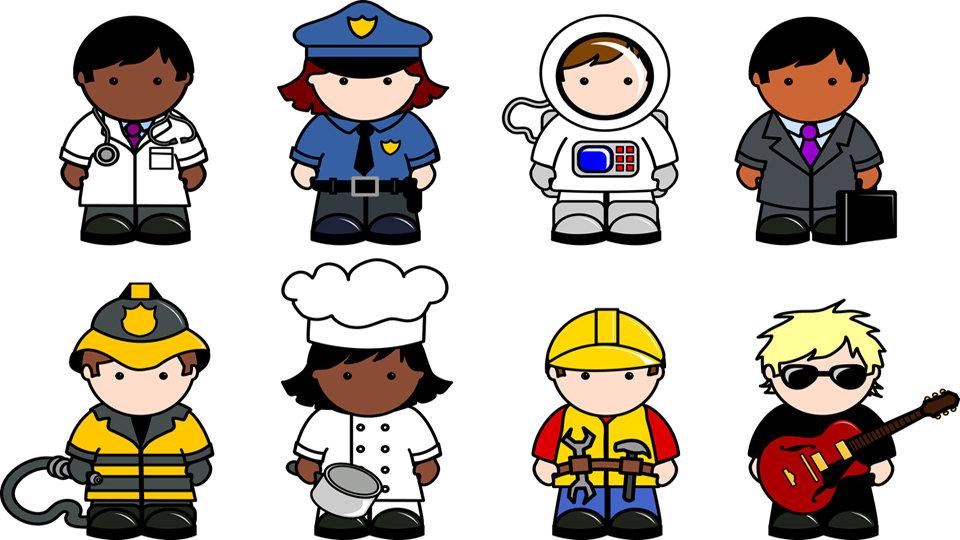 -  ЗИДАР– зида куће и зграде-  АУТОМЕХАНИЧАР– поправља аутомобиле-  КОНОБАР– послужује у ресторану-  ПИЛОТ– вози авион-  СЛИКАР– слика слике-  ФОТОГРАФ– прави фотографије-  КАМЕРМАН– снима камером-  МУЗИЧАР - свира инструмент, бави се музиком-  ПЕВАЧ– пева песме-  НОВИНАР– пише текстове за новине-  ПОШТАР– доноси пошту на кућну адресу-  АДВОКАТ– помаже нам својим саветима-  СЛУЖБЕНИК– ради у бироуСвим овим занимањима могу да се баве и мушкарци и жене.ДОМАЋИ ЗАДАТАК:Напиши шта би ти волео да будеш када порастеш.____________________________________________________________________________________________________________________________________________________________________________________________________Шта ради твој тата? Чиме се бави твој тата? _______________________________________________________________________________________________3.    Шта ради твоја мама? Чиме се бави твоја мама? __________________________________________________________________________________________________